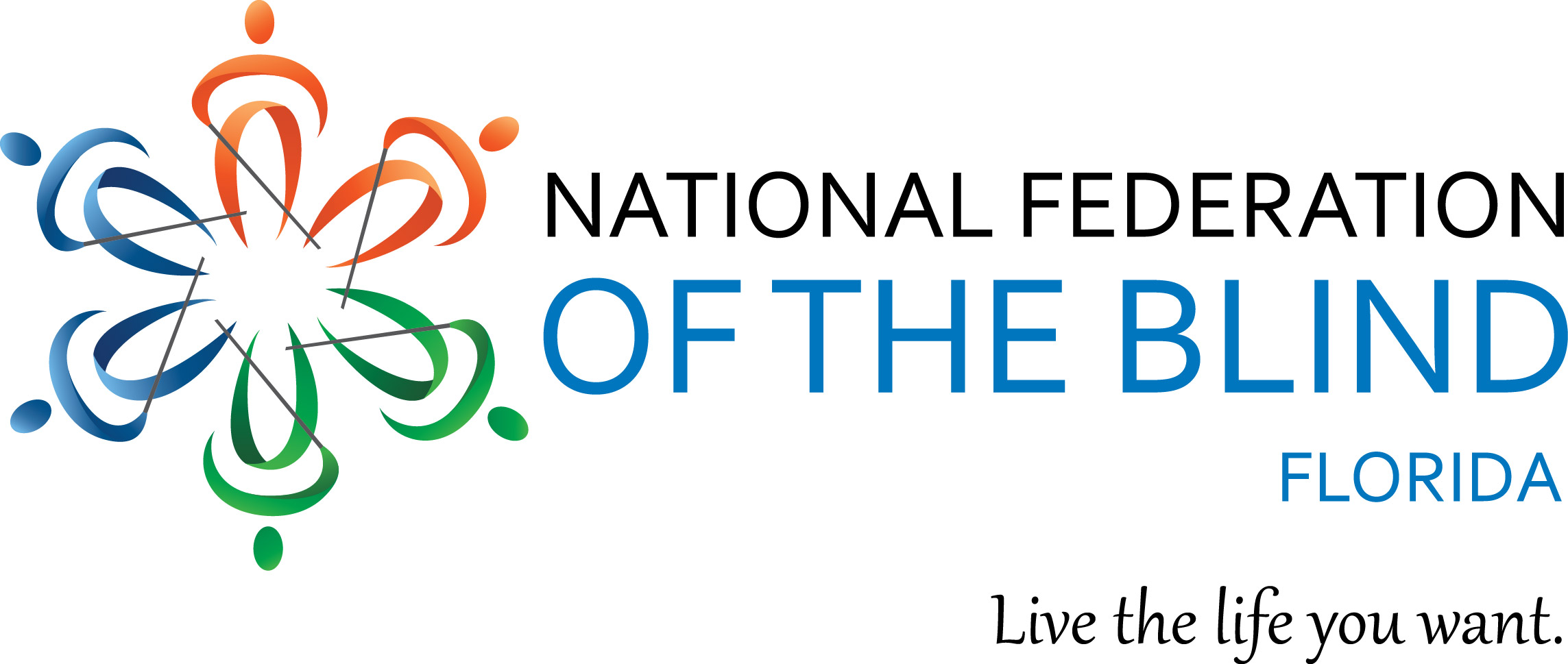 2019 STATE CONVENTIONFriday through Monday, May 24 - 27, 2019Embassy Suites by Hilton661 NW 53rd StBoca Raton, FL  33487Phone: (561) 994-8200NFB PLEDGEI pledge to participate actively In the efforts of the National Federation of the Blind To achieve Equality, Opportunity, And Security for the blind; To support the policies and programs of the Federation; And to abide by its constitution.Important Convention InformationYou must be registered for the Convention to WIN door prizes and to qualify for the hotel’s special convention rates!Door prizes will be awarded at general sessions and at the banquet. You must be PRESENT in the session or on approved National Federation of the Blind of Florida business to receive a door prize.Please turn in auction baskets and door prizes at the NFB of Florida Registration Desk in the lobby Friday, May 24th from 4:30 – 6:00 pm.Exhibit Hall – Aruba RoomRafael Fernandez, CoordinatorHours of operation:Friday, May 24th: 5:00 to 10:00 pmSaturday, May 25th: 12 Noon to 6:00 pmSunday, May 26th: 12:00 Noon to 5:00 pmPlease Note: This agenda is subject to change at any time without notice.AiraAira is proud to be a part of the NFB family. We are grateful to President Riccobono and all of you for being vital stakeholders in the creation of the Aira service, enhancing access to information. Always on your terms. Whenever you need it. And however, you want it. As part of our partnership, we are glad to offer Aira Access for the annual Florida Convention.What is Aira Access? It is the ability for anyone to download the Aira app and use Aira for free, finding a hotel room, a conference room, reading a hotel menu, describing exhibit hall tables, or calling an Uber or Lyft to get to the airport.To download the Aira app go here: www.aira.io/app you will see a banner at the top of the app that says, “Tap to use Aira as a Guest for Free.”Want to learn more before you are onsite?Aira’s WebsiteNFB & AiraAira AccessSchedule of Convention Events Friday, May 24th4:00 pm to 6:30 pm	NFB of Florida Convention Registration	Merry Schoch, Treasurer, NFB of Florida	Lobby5:00 pm to 10:00 pm 	Exhibit Hall 	Aruba Room 5:00 pm to 8:00 pm 		Meet and Greet 	Bermuda Room7:00 pm to 7:50 pm 		NFB of Florida Resolutions Committee	Camille Tate, Chair, NFB of Florida Resolutions Committee	Caribbean Ballroom  8:00 pm to 9:00 pm 		NFB of Florida Board Meeting 	Denise Valkema, President, NFB of Florida 	Caribbean Ballroom  Join us for our open board meeting and meet our NFB of Florida 2019 Scholarship Winners!9:00 pm to 10:00 pm 	NFB Trivia & Treats 	Tekesha Saffold, President 	Palm Beach Chapter 	Bermuda RoomEveryone is invited to attend and enjoy an evening full of fun, diverse & challenging questions, and of course lots of treats! Come share and learn interesting facts about the NFB!Saturday, May 25th7:00 am				Presidents and Vice Presidents Meeting	Denise Valkema, President, NFB of Florida 	Bermuda Room8:15 am - 9:15 am 		NFB of Florida Convention Registration 	Merry Schoch, Treasurer, NFB of Florida	Lobby8:45 am - 9:15 am		Devotional by Communities of Faith					Group, Marilyn Baldwin, Chair	St. Croix RoomGeneral Session9:30 am to 12:00 NoonCaribbean Ballroom9:30 am 				Call to Order 	Denise Valkema, President, NFB of Florida 9:35 am 				Invocation	Pastor Charles Ricks 
Calvary Community Church 
West Palm Beach, Florida9:40 am 				NFB Pledge and the Pledge of Allegiance	John Crossley, Treasurer, Palm Beach Chapter9:45 am 				Greeting from the Host Chapter	Tekesha Saffold, President	Palm Beach Chapter 9:50 am 				Official Greeting	Todd J. Bonlarron, 	Palm Beach Assistant County Administrator10:00 am				Roll Call of Chapters & Pledges	NFB of Florida Chapter Presidents or Delegates10:20 am 				President's Report 	Denise Valkema, President, NFB of Florida 10:30 am 				Report from our National Movement	Ron Brown, Board of Directors, National Federation of the Blind, President, NFB of Indiana10:55 am 				Community Outreach, Sarah Smedley,					Palm Beach Talking Books Manager11:05 am 				Know Our Services	Carlos Montas	Disability Rights Florida11:20 am 				Cane Traveler Solutions 	Jodi Jainchill, Physical Therapist11:30 am 				Goddess Johnson, Vice President of the 					Community Service Division	National Federation of the Blind11:35 am				Spotlight on Adaptive Technology 	Exhibitor’s Showcase 2019!11:55 am				Announcements & Adjournment12:00 noon - 1:00 pm		Lunch Break – On your own12:00 noon - 12:50 pm	NFB of Florida Convention Registration 	Merry Schoch, Treasurer, NFB of Florida	Lobby12:00 noon - 6:00 pm		Exhibit Hall 	Aruba Room12:15 pm - 4:30 pm		Hospitality Room 72412:15 pm - 1:45 pm		Women’s Luncheon  	Bermuda RoomPlease join the Diversity and Inclusion Committee for our first Women’s Luncheon, Women of The Movement. This will be a time to honor and celebrate the women of our affiliate. There will be guest speakers, including our National Representative Mr. Ron Brown along with special awards and other surprises.Saturday General Interest Seminars1:00 pm to 5:00 pm1:00 pm - 1:45 pm		Financial Seminar	Ken Nemery, Wells Fargo Advisor	St. Croix RoomDeveloping a Personal Financial Plan for Today and Tomorrow. Including when to retire and avoiding 9 big mistakes when saving for retirement.2:00 pm - 2:45 pm		Financial Seminar, Part 2	Ken Nemery, Wells Fargo Advisor	Saint Croix Room Estate Planning Basics for Everyone Regardless of Age or Wealth2:00 pm - 3:50 pm		NFB of Florida Deaf-Blind Division 							Meeting	Caribbean Ballroom	Business meeting2:00 pm - 2:45 pm		NVDA Technology Seminar                                             Jorge Hernandez, NFB of Florida Board of Directors & Ryan Mann, Daytona Beach Chapter	Bermuda RoomCome and learn how NVDA “Non-Visual Desktop Access” can be your screen reader of choice.  We will discuss how to download the application, and the various options of installation methods such as a portable application, to a complete installation on your computer and keyboard commands.3:00 pm - 3:45 pm		Florida Newsline®					Russ Davis, Newsline® Chair					Jorge Hernandez, NFB of Florida Board 						of Directors					Bermuda RoomThere are so many new ways to connect with NFB Newsline.  Join us as we share the newest ways of connecting with the Amazon Alexa smart speaker and the NFB Connect app.  Not yet a subscriber, or have questions about your login, Russ can help with that too.3:00 pm - 5:00 pm		FLAGDU Seminar and Business Meeting					Merry Schoch, President					St. Croix Room                        Attention People and Your Pups! Come and receive professional advice and techniques to ease those aching bones and stressful days!Physical therapist and guide dog user Jody Jainchill will share strategies to help you prevent physical stressors caused by using a guide dog.  Certified canine massage therapist Magda Vazquez will guide us in hands-on techniques to strengthen the bond with our dogs. 4:00 pm - 5:00 pm		Blind Parents’ Group					Nicole Finchan-Shehan, Chair 					Bermuda RoomWe will have an open discussion to share ideas on being a resource and support network, NFB philosophy, custody or legal challenges and educate the public about the normalcy and challenges of being a blind parent/caretaker.4:00 pm - 5:00 pm		Self Defense - Martial Arts Nation	Ricardo Liborio, Owner	St. Thomas Room5:00 pm - 7:00 pm		Dinner - On your own7:00 pm - 10:00 pm 		Party in Paradise and Auction	Tekesha Saffold, Host, President of Palm Beach Chapter	Caribbean Ballroom Come and interact with your federation family and hear great talent. In addition, participate in our auction, and win one of our amazing baskets, with Paul Martinez and Sylvia Young as auctioneers. There will be a cash bar at this event.  Sunday, May 26th7:00 am				Nominating Committee  	Delegates only	Paul Martinez, Nominating Committee Chair	Bermuda Room8:25 am - 8:50 am 		Registration (Final Opportunity!)		Merry Schoch, Treasurer, NFB of Florida 					Lobby8:45 am - 9:15 am		Devotional by Communities of Faith 						Group, Marilyn Baldwin, Chair					St. Croix RoomGeneral Business Session9:30 am to 12:00 amCaribbean Ballrooms9:30 am 				Call to Order 	Denise Valkema, 							President, NFB of 										Florida 9:35 am 				Invocation  	Elder Manes Pacius  	Beer-Sheba Seventh Day Adventist Church, Deerfield Beach, Florida9:40 am 				NFB Pledge 	Patricia Moore, Palm Beach Chapter9:45 am 				Legislation Update 	Merry Schoch and Camille Tate, Co-Chairs, NFB of Florida Legislation Committee 9:55 am				Turning Dreams into Reality	Jorge Hernandez, NFB of Florida Board of Directors, President, Miami Dade Chapter10:00 am 				"Bell Ringers" 	Bella Liborio	2018 Orlando BELL participant 10:05 am				2019 BELL Academy	Placing Hands on the Future	Miranda Kilby, Second Vice President, NFB of Florida10:15 am				Resolutions Committee Report	Camille Tate, Committee Chair10:25 am 				Division of Blind Services Report 	Robert Doyle, Director, Florida Division of Blind Services10:40 am				The Rehabilitation Center for the Blind 						and Visually Impaired	Jeff Whitehead, Program Manager	Florida Department of Education	Division of Blind Services10:50 am				NFB of Florida Fundraising Report 	Paul Martinez, Fundraising Chair11:00 am 				Nominating Committee Report 					Paul Martinez, Committee, First Vice 					President, NFB of Florida11:05 am 				Elections 					Denise Valkema, President, NFB of 						Florida11:55 am 				Announcements & Adjournment12:00 noon - 1:00 pm	Lunch Break – On your own12:00 noon - 12:50 pm	Chapter and Division Treasurers	Working Lunch 	Merry Schoch, Treasurer, NFB of Florida 	Room 72612:00 noon - 12:50pm	Chapter and Division Secretaries					Working lunch					Sylvia Young, Secretary, NFB of Florida	Room 71512:00 noon - 5:00 pm		Exhibit Hall, Final Opportunity!					Aruba RoomSunday General Interest Seminars1:00 pm to 5:00 pm 1:00 pm - 1:45 pm		Book Club	Camille Tate, Chair, NFB of Florida Board of Directors	Caribbean BallroomJoin our lively discussion on our NFB history and philosophy with fellow Federationists. We will discuss “Blindness: The Other Half of Inertia”, a banquet address given by Dr. Kenneth Jernigan in Kansas City, 1983. Time is limited, so review the speech by viewing or listening to Dr. Jernigan at nfb.org/banquet-speeches.1:00 pm - 2:45 pm		NFB of Florida Seniors Group	Gloria Mills-Hicks, Chair	St Croix RoomTopics will include, Safety in your Home. We will have a guest speaker from the Palm Beach County Fire Rescue Department. Learn how to prevent fires, and what to do if you have one. Persons of all ages are welcome to attend, share, and learn.1:00 pm - 2:45 pm		NFB of Florida Parents of Blind Children	Cherice Togun, President, FPOBC                                             Bermuda RoomTo Braille or not to Braille & other tools for implementation.  Join us for a live demonstration of Braille instruction taught remotely and discussion regarding implementation of this tool for students and individuals.  Special guest, Casey Robertson, Adjunct Instructor at Louisiana Tech University in the Professional Development and Research Institute on Blindness, will show us how accessible Braille is!  A HumanWare representative will help us explore appropriate tools and access technology.2:00 pm – 2:45 pm		iOS and The Smart Home - Technology 	Rafael Fernandez & Jorge Hernandez, NFB of Florida Board of Directors	Caribbean BallroomCome and join us as we showcase some of the technology to make your lives a little easier as we show off smart speakers and tips and tricks using your iOS devices.3:00 pm - 3:45 pm		Diabetes Group					Lauren Blum, Chair, NFB of Florida 						Board of Directors					Bermuda RoomCalling all Federationists!! The Diabetic Awareness group will bepresenting a quick overview of portion control. We will also bediscussing how to make recipes more diabetic friendly. We are open to everyone, so join us for a fun filled hour.3:00 pm to 3:45 pm		NFB of Florida Legislation Committee	Merry Schoch and Camille Tate, Co-Chairs, NFB of Florida Board of Directors	St Croix RoomThe Legislative Committee of the National Federation of the Blind of Florida invites you to our informative session! Come and hear about what the Committee has accomplished and what we are planning for the rest of the year.4:00 pm - 5:00 pm 		NFB of Florida Diversity and Inclusion 						Group	Marilyn Baldwin, Group Chair	St Croix Room“Knowing Transportation Disadvantaged and ADA Before You Ride.”  We will have a panel discussion of our paratransit program in Florida.  The panelists will discuss the Transportation Disadvantaged Local Coordinating Boards, ADA paratransit updates and safety standards. The panelists are:  Gloria Mills-Hicks, John Williams, Nicole Fincham Shehan, and Tanya Dawson.  Come and bring your experiences, questions and ideas to share with us.4:00 pm - 5:00 pm		Flamenco Dancing					Yvonne Rosanelli 					St. Thomas RoomFlamenco with a flair!  Learn about the basic tempos of flamenco.  Attendees will learn to use their canes to create the martinete rhythm for the flamenco dancer and learn to use castanets, a manton (shawl) and the abanico (fan).Convention BanquetSunday, May 26, 20197:00 pm to 10:00 pmCaribbean Ballroom7:00 pm 				Call to Order and Remarks 	Denise Valkema, President, NFB of Florida  7:05 pm 				Welcome and Introductions	Jorge Hernandez and Camille Tate, Masters of Ceremonies7:10 pm				Invocation 	James E. Young, Tallahassee Chapter Board of Directors  7:15 pm				Introduction of Head Tables 	Tekesha Saffold, Convention Host Chair President, Palm Beach Chapter 7:30 pm				“Transforming Dreams into Reality”	Scott Wilson, Statewide Chapter7:40 pm				Keynote Address 	Ron Brown, Board of Directors, National Federation of the Blind, President, NFB of Indiana8:30 pm 				Presentation of 2019 Scholarship Winners	Merry Schoch, Chair, NFB of Florida 2019 Scholarship Committee Chair8:50 pm 				Special Recognition Awards	Sylvia Young, Committee Chair 9:30 pm 				Announcements & AdjournmentMonday, May 27thGeneral Session9:00 am to 11:00 amCaribbean Ballrooms  9:00 am 				Call to Order 	Denise Valkema, President, NFB of Florida 9:05 am 				Invocation 	Rev Joan LeRoy, Pastor
First Presbyterian Church
Lake Worth, Florida9:10 am 				NFB Pledge 	Tasha Lee, Palm Beach Chapter9:15 am 				Memorial Day Observance TBA9:20 am 				Treasurer’s Report 		Merry Schoch, Treasurer, NFB of Florida9:30 am				Guide Dog Uber Project Report	Merry Schoch, President, FLAGDU 9:35 am 				Deaf-Blind Division Report 	Alicia Betancourt, President9:40 am				Florida Parents of Blind Children 							Division Report9:45 am 				NFB of Florida Communications 							Committee Update 	Miranda Kilby, Committee Chair 9:50 am				NFB of Florida Diversity & Inclusion 						Committee report, Marilyn Baldwin, 						Committee Chair9:55 am 				NFB-Newsline® Report 	Russ Davis, Newsline® Chair10:00 am 				KNFB Reader Update 	Jorge Hernandez, NFB of Florida Board of Directors10:05 am				NFB of Florida PAC Plan Report 	Jorge Hernandez, Committee Chair10:10 am 				2020 History Project	Dan Hicks, Treasurer, Tampa Bay Chapter10:20 am				Final Remarks 	Ron Brown, Board of Directors, National Federation of the Blind, President, NFB of Indiana10:25 am 				Announcements & AdjournmentConvention SponsorsTitle SponsorsNon-24Opportunity SponsorsAiraEnvision AmericaFlorida Ocular ProstheticsFlorida Outreach CenterFlorida Vision TechnologyGuideLights and Gadgets, Inc.JWMagnifying AidsOrCam TechnologiesSoutheastern Guide DogsVisperoVanda PharmaceuticalsVanda pharmaceuticals is dedicated to raising the awareness of Non-24-Hour Sleep-Wake Disorder (Non-24) and supporting the blindness community.Non-24 is a rare circadian rhythm disorder affecting up to 30% of totally blind individuals. People living with Non-24 experience excessive daytime sleepiness, nighttime sleeplessness which leads to impaired social and occupational function due to misalignment of the internal master body clock to the 24-hour day, disrupting the sleep-wake cycle.Come visit us at our booth to learn more about Non-24and sign up for additional informationNon-24A circadian rhythm disorderVisit us online at www.non-24.comCall a health educator toll free at 1-855-856-2424, 24 hours a day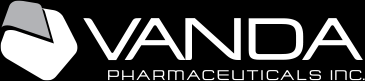 National Federation of the Blind of FloridaOfficers and Board of DirectorsDenise Valkema, PresidentPaul Martinez, First Vice PresidentMiranda Kilby, Second Vice President Sylvia Young, SecretaryMerry Schoch, TreasurerBoard of Directors:Lauren BlumJorge HernandezCamille TateRafael FernandezThe National Federation of the Blind of Florida thanks the Palm Beach Chapter, the 2019 Convention Planning Committee, and everyone else for their dedication and hard work organizing the 2019 state convention.  On behalf of the National Federation of the blind of Florida, we thank you for joining us at our 2019 state convention.  We would like to acknowledge all our sponsors for their generous donations which made the 2019 state convention a great success, as well as everyone who contributed to the development process. The NFB OF FLORIDA also extends our appreciation to President Mark Riccobono and the Jernigan Institute for all their support throughout the year.  We look forward to continuing to work with all of you in 2019. Let’s Go build the Federation!Sincerely,Denise Valkema, PresidentNational Federation of the Blind of FloridaChapters, Divisions, Committees, and GroupsPresidents:State Affiliate - Denise Valkema, (305) 972-8529, president@nfbflorida.orgChapters:Greater Broward - Jake McEntyre, (954) 946-4148, jmac1920@yahoo.comCentral Florida - Toni Moore, (850) 321-6421, claviet@gmail.comGreater Daytona Beach - Brian Norton, (386) 871-3359, brian.edward.norton@outlook.com Gainesville - Judy Hamilton, (352) 373-7806, jrhamilton51@earthlink.netGreater Jacksonville - Marita Winston, (904) 580-6819, marita.winston60@gmail.comMelbourne-Space Coast - Camille Tate, (321) 372-4899, Ctate2076@att.netGreater Miami-Dade - Jorge Hernandez, (305) 877-2311, jdh6@bellsouth.netPalm Beach - Tekesha Saffold, (561) 707-4799, tnsaffold82@gmail.comPolk - Joe King, (863) 293-5648, joenkitty@earthlink.netState-Wide - Paul Martinez, (813) 390-5720, paul09ms@gmail.comTallahassee - Jada Christie, (850) 766-9378, emeraldpink15@gmail.comTampa Bay - Miranda Kilby, (352) 942-0417, mbkilby@gmail.comTreasure Coast - Tamika Butts, (772) 708-3749, tamika_butts@aol.comDivisions:Deaf Blind - Alicia Betancourt, (386) 589-7324, licib85@gmail.comFlorida Guide Dog Users - Merry Schoch, (813) 625-1850, merrys@verizon.net Parents of Blind Children - Cherice Togun, (407) 257-7637, hchericeflemingtogun@hotmail.comCommittees/ Groups:Bell Academy - Miranda Kilby, (352) 942-0417, mbkilby@gmail.comBlind Parents of Children - Nicole Fincham-Shehan, (410) 493-4461, nicoledfincham@yahoo.comBook Club - Camille Tate, (321) 372-4899, Ctate2076@att.netCommunities of Faith - Marilyn Baldwin, (407) 293-0565, commMDB@aol.comCommunity Service - Tekesha Saffold, (561) 707-4799, tnsaffold82@gmail.comDiabetic Awareness - Lauren Blum, (352) 584-0795, laurenblum79@gmail.comDiversity and Inclusion - Marilyn Baldwin, (407) 293-0565, commMDB@aol.comLegislation - Merry Schoch, (813) 523-6573, merrys@verizon.net Camille Tate, (321) 372-4899, Ctate2076@att.netNewsline® - Russ Davis, (844) 827-7371, newslinesupport@nfbflorida.orgSenior Concerns – Gloria Mills Hicks, (813) 340-9750, Glorianfb@irescuetax.comStudents - Rafael Fernandez, (305) 903-6299, rafael.fernandez0617@gmail.comHotel LayoutWhen entering lobby area, there is bilateral sitting area to immediate right and left.Check in desk 45-degree angle to the right with convenient store to the immediate right of desk50-60-degree angle to the left are the conference rooms & restrooms; where the tile meets the carpet.Continue down the hall in orderLeft side: St. Thomas B, Martinique, Cancun, Barbados, Aruba ballrooms, if you travel passed the carpet you have gone too farRight side: Restrooms are wheelchair accessible (men on left women on right)All other rooms are associates only but there are multiple sitting areas along the right-hand sideEnter atrium straight ahead from main entrance Again, look for the carpetEnter atrium, immediate left is business center with 3 computers. Middle computer is wheelchair accessible (tile floor)Upon entering Atrium from lobby, next on the left (tile floor) is the snacks & bar area (happy hour is served). Further down, past the bar is the breakfast buffet area.Sitting area of single chairs on the right upon entering Atrium from lobbyAtrium: straight ahead on carpet area are multiple table & chairs. Some tables are reserved for the in-house restaurant. To access elevators (3): enter Atrium from lobby walk past seating chairs right (approximately 50ft) make a left. Elevator straight ahead but you make a slight veer to right. Elevator on left.Lobby, Atrium, straight ahead (approximately 75ft) slight veer to right, once you reach the tile pool is straight ahead outside thru 2 sets of double doors. Pool 25ft veer left for entrance. Pool towels available at front desk.Pool from elevator: exit elevator turn right walk approximately 100ft & turn left, veer slight right, tile floor, exit thru 2 sets double doors pool ahead 25ft enter on left hand side with room keyFitness Center:  same as pool but make a left on tile floor. Exit doors. Stay on covered path (approximately 20ft) enter double doors to fitness center. Key card entry to left of doors.Breakout rooms: exit elevator turn left.The 1st room on right is Palm Theater (we are not using) but sitting area across on left.Just past Palm Theater, small restrooms. Must go up 2 stairs or use ramp on opposite side of stairs. Ramp & stairs are wooden surface. Women's immediate on right and Men's room further down the hall right side.Hall loops around in a semi-circle. Next exit past restrooms is the dog relief area. Make a right onto tile floor & keep straight. Exit through 2 sets of double doors.After dog relief area, Bermuda room on right, followed by kitchen (associates only), last is St. Croix room. There is another room but it's storage.